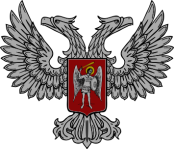 АДМИНИСТРАЦИЯ ГОРОДА ГОРЛОВКАРАСПОРЯЖЕНИЕглавы администрации24  марта  2017 г.		                                                № 211-рг. ГорловкаОб утверждении списка народных заседателейна 2017 годДля обеспечения деятельности Центрально-Городского межрайонного суда города Горловка Донецкой Народной Республики при отправлении правосудия, руководствуясь Постановлением Cовета Министров Донецкой Народной Республики от 22 октября 2014 года № 40-2 «О судебной системе», пунктом 3.8.1, 4.1 Положения об администрации города Горловка, утвержденного распоряжением главы администрации от 13 февраля 2015 года № 1-р1. Считать утратившим силу распоряжение главы администрации города Горловка от 05 февраля 2016 года № 61-р «Об утверждении списка народных заседателей на 2016 год».2. Утвердить список народных заседателей на 2017 год для участия в рассмотрении судебных дел Центрально-Городским межрайонным судом города Горловка Донецкой Народной Республики (прилагается).И.о. глава администрации				            И.С. ПРИХОДЬКО